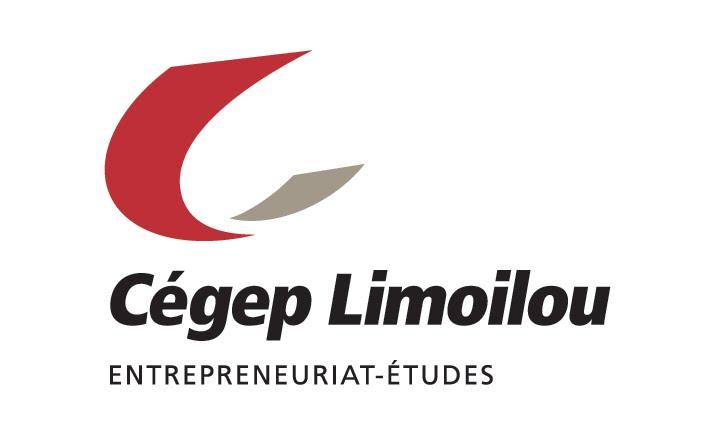 Présentation, règlements et inscription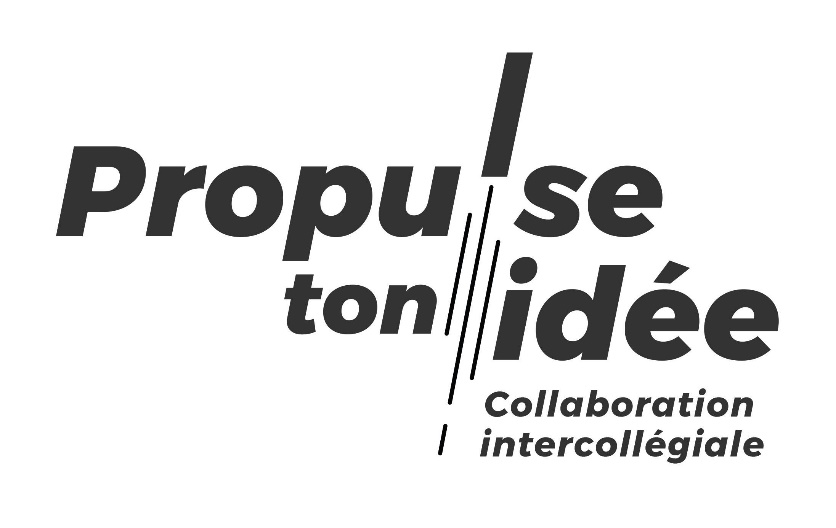 En collaboration avec :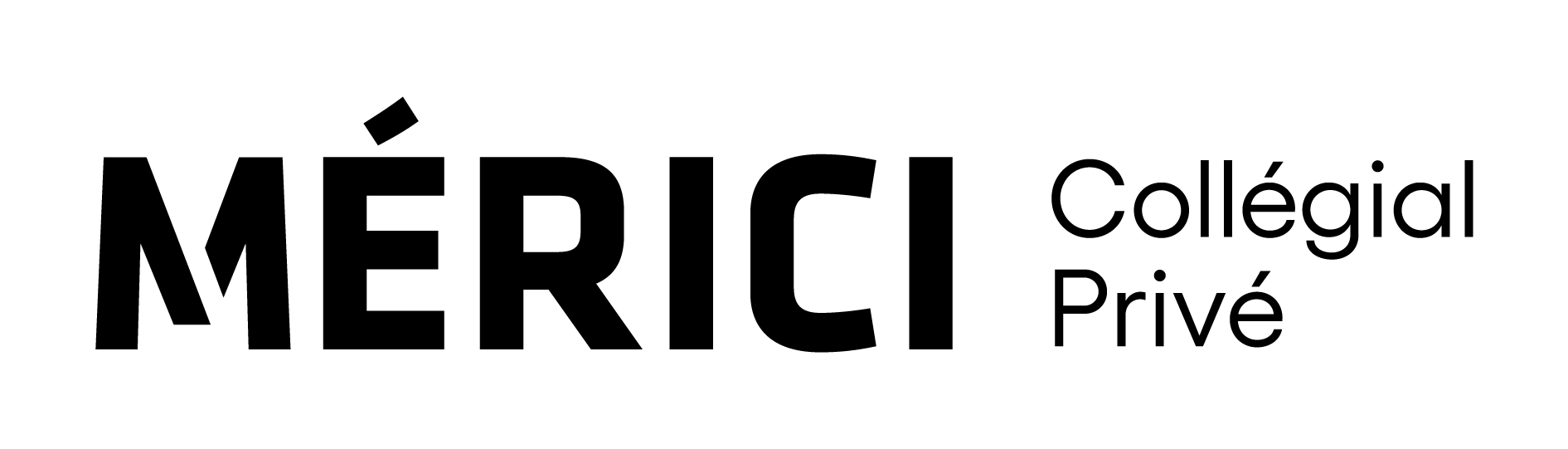 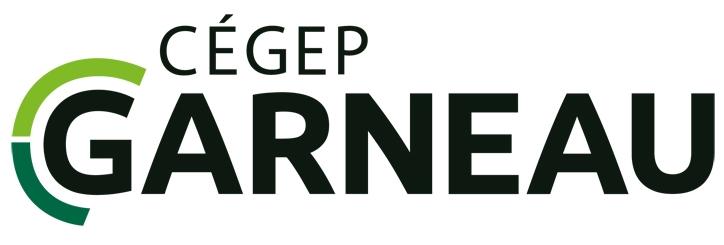 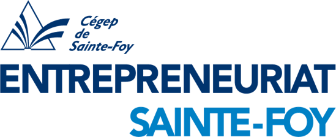 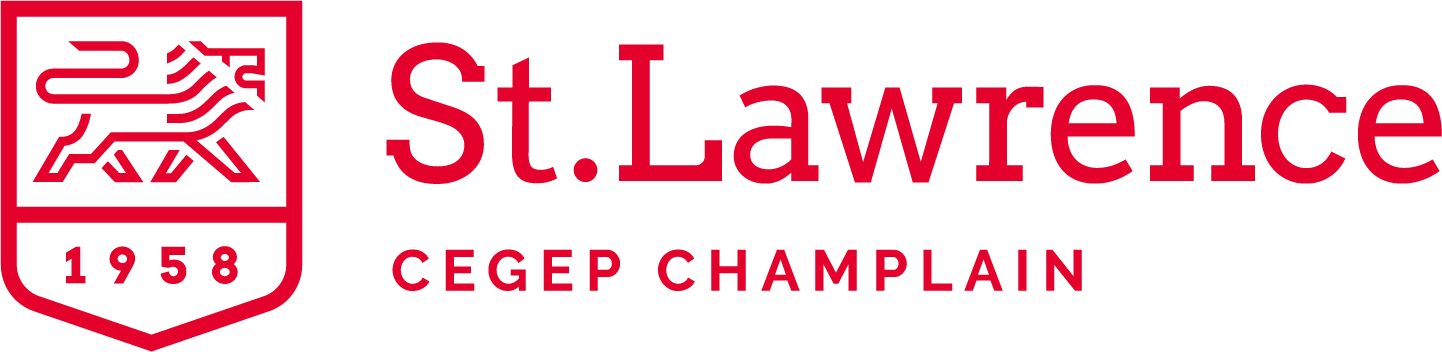 Présentation	     										Propulse ton idée est un concours pour la communauté étudiante collégiale où il suffit de trouver une idée originale pour un projet entrepreneurial (produit, service ou événement) et de la présenter devant un jury. 
Cette idée n’a pas besoin d’être réalisée pour participer ! Une occasion de mettre à l’épreuve une idée de projet ou d’affaires, d’être sensibilisé au monde 
de l’entrepreneuriat, d’élargir son réseau de contacts, de relever un défi personnel ou professionnel 
ainsi que de courir la chance de gagner une bourse à l’échelon local et intercollégial !Ce concours est une initiative de la collaboration intercollégiale de la Capitale-Nationale.Admissibilité     											L’ensemble de la communauté étudiante du Cégep Limoilou est admissible à participer 
au concours. Les responsables de Propulse ton idée se réservent le droit de vérifier l’appartenance 
de toute participante ou de tout participant au Cégep Limoilou. Pour être admissible, votre projet ne doit avoir fait l’objet d’aucune démarche d’enregistrement 
ou d’incorporation auprès des gouvernements provincial ou fédéral et n’avoir enregistré aucune 
transaction commerciale.Modalités de participation											Un seul dossier de candidature peut être déposé par étudiante ou un étudiant. Celui-ci peut être présentée de manière individuelle ou en équipe. Un dossier de candidature admissible comporte le document de présentation complet ainsi que l’entente signée en annexe.Tout dossier de candidature doit être acheminée avant le 27 octobre 2023, à 23 h 59, à l’adresse valerie.huppe@cegeplimoilou.ca.Les candidatures sélectionnées seront contactées avant le 3 novembre 2023. Il est recommandé que toutes et tous participent à l’atelier L’art du pitch, le lundi 30 octobre, 
à 18 h 30 au Cégep Limoilou (Espace Paul-Eugène-Jobin) Campus Québec. Finale locale (Cégep Limoilou, uniquement)						L’étudiante, l’étudiant ou l’équipe a deux minutes pour faire le pitch de l’idée devant un jury formé 
de personnes-ressources en entrepreneuriat, dont certaines sont entrepreneures. À la suite de 
la présentation, quinze minutes seront allouées pour échanger avec les membres du panel.Aucun support visuel n’est autorisé.
La finale locale aura lieu le 9 novembre 2023 en soirée (horaire à confirmer) au Cégep Limoilou, à l’espace Paul-Eugène Jobin Évaluation des candidatures										  Le panel évaluera les candidatures selon les critères d’évaluation présentés dans le document en annexe.Prix													Deux bourses de 200 $ chacune offerte par entrepreneuriat-études seront remises
aux deux meilleures idées du Cégep Limoilou. Les personnes lauréates auront la chance unique de représenter le Cégep Limoilou lors de la finale intercollégiale.Finale intercollégiale (tous les cégeps de la Capitale-Nationale)					Dans le cadre de la semaine mondiale en entrepreneuriat, le 16 novembre à 18 h 30, au Cégep Garneau , aura lieu une soirée créative et haute en émotions, alors que les lauréates et les lauréats locaux 
(les personnes ou les équipes représentantes de son établissement respectif) devront présenter leur idée entrepreneuriale. À la suite de quoi, trois idées seront couronnées, dont l’idée championne intercollégiale !Trois prix à gagner : une bourse de 300 $, 200 $ ou 100 $.
Communauté passionnée en entrepreneuriat et échanges enrichissants seront au rendez-vous !Présentation de l’idée de projet entrepreneurial                    					   Le document de présentation de l’idée de projet entrepreneurial doit comporter au maximum deux pages 
de format 8,5 x 11 pouces (format Lettre). Le document doit être rédigé à interligne simple et utiliser 
la police « Arial » (11 points). Les éléments d’information doivent être présentés avec clarté et concision. 
Aucune page de présentation n’est requise pour votre document. Le document doit aborder les éléments suivants, en respectant l’ordre dans lequel ils sont présentés. 
À titre indicatif, chaque élément pourrait constituer un paragraphe. TitreChoisir un titre pour votre idée.RésuméEn une phrase ou deux, présenter votre idée ou votre projet entrepreneurial.Présentation Décrire votre produit ou votre service. Préciser et démontrer le besoin combler ainsi que le marché ciblé par votre idée. Établir en quoi l’idée peut se réaliser, en quoi le projet est faisable, voir viable. L’aspect financier n’est pas évalué. Toutefois, vous êtes invitées et invités à réfléchir à un budget, à faire l’exercice de présenter les possibilités sommaires de financements pour concrétiser votre idée.Caractère innovant Présenter les principaux arguments qui rendent votre projet intéressant et créatif. 
Préciser comment votre idée se démarque sur le marché.Présentation de la promotrice, du promoteur ou des personnes constituant l’équipeDémontrer votre crédibilité à titre de promotrice, de promoteur ou des personnes constituant l’équipe 
pour ce projet. Faire une brève présentation de vos compétences (formation, expérience, implication, etc.), notamment celles en lien avec votre projet entrepreneurial. Préciser d’où vient l’idée et comment s’est formée l’équipe (si applicable) ?Entrepreneuriat responsableExposer quels sont les enjeux sociaux, économiques et environnementaux en lien avec votre idée.Confidentialité											Le Cégep Limoilou s’engage à respecter la confidentialité de tous les projets qui seront soumis 
au concours. Toutefois, le Cégep Limoilou se réserve le droit d’utiliser les noms des récipiendaires ainsi que les noms et de brèves descriptions des projets méritants lors de la finale intercollégiale, 
pour la ou les remises de prix ainsi que pour ses activités générales de promotion. 
Soutien d’une personne-ressource							 Celles et ceux qui souhaitent participer au concours auront la possibilité de rencontrer valerie.huppe@cegeplimoilou.ca pour les soutenir dans la préparation de leur candidature. Toute personne désirant plus d’information sur le concours et ses modalités peut contacter valerie.huppe@cegeplimoilou.ca.